Муниципальное казенное общеобразовательное школуБольшекнышинская средняя общеобразовательная школаПоложениео порядке оформления возникновения, приостановления и прекращения отношений между школой, обучающимися и (или) родителями (законными представителями) несовершеннолетних обучающихсяБольшие Кныши 2016 г.1. Общие положения 1.1. Настоящее положение разработано в соответствии с Федеральным законом от 29 декабря . № 273-ФЗ «Об образовании в Российской Федерации» и Уставом школы (далее школа).1.2. Настоящее положение устанавливает порядок оформления возникновения, приостановления и прекращения отношений между школой, обучающимися и (или) родителями (законными представителями) несовершеннолетних обучающихся.2. Порядок оформления возникновения отношений между школой, обучающимися и (или) родителями (законными представителями) несовершеннолетних обучающихся2.1. Основанием возникновения образовательных отношений является приказ директора о приеме лица на обучение в школу или для прохождения промежуточной аттестации и (или) государственной итоговой аттестации.2.2. Права и обязанности обучающегося, предусмотренные законодательством об                         образовании и локальными нормативными актами школы,  возникают у лица, принятого на обучение, с даты, указанной в приказе о приеме лица на обучение и договоре.2.3. Договор об образовании заключается в простой письменной форме между Школой и лицом, зачисляемым на обучение (родителями (законными представителями) несовершеннолетнего лица).2.4. В договоре об образовании должны быть указаны основные характеристики образования, в том числе вид, уровень и (или) направленность образовательной программы (часть образовательной программы определенных уровня, вида и (или) направленности), форма обучения, срок освоения образовательной программы (продолжительность обучения).2.5. Договор об образовании не может содержать условия, которые ограничивают права лиц, имеющих право на получение образования определенных уровня и направленности и подавших заявления о приеме на обучение (далее - поступающие), и обучающихся или снижают уровень предоставления им гарантий по сравнению с условиями, установленными законодательством об образовании. Если условия, ограничивающие права поступающих и обучающихся или снижающие уровень предоставления им гарантий, включены в договор, такие условия не подлежат применению.2.6. Примерные формы договоров об образовании утверждаются федеральным органом исполнительной власти, осуществляющим функции по выработке государственной политики и нормативно-правовому регулированию в сфере образования.3. Порядок приостановления и прекращения отношений между школой, обучающимися и (или) родителями (законными представителями) несовершеннолетних обучающихся3.1. Образовательные отношения прекращаются в связи с отчислением обучающегося из школы:    1) в связи с получением образования (завершением обучения);    2) досрочно по основаниям изложенным в п.3.2.3.2. Образовательные отношения могут быть прекращены досрочно в следующих случаях:    1) по инициативе обучающегося или родителей (законных представителей) несовершеннолетнего обучающегося, в том числе в случае перевода обучающегося для продолжения освоения образовательной программы в другую организацию, осуществляющую образовательную деятельность;   2) по инициативе организации, осуществляющей образовательную деятельность, в случае применения к обучающемуся, достигшему возраста пятнадцати лет, отчисления как меры дисциплинарного взыскания, в случае невыполнения обучающимся по профессиональной образовательной программе обязанностей по добросовестному освоению такой образовательной программы и выполнению учебного плана, а также в случае установления нарушения порядка приема в образовательную организацию, повлекшего по вине обучающегося его незаконное зачисление в образовательную организацию;   3) по обстоятельствам, не зависящим от воли обучающегося или родителей (законных представителей) несовершеннолетнего обучающегося и организации, осуществляющей образовательную деятельность, в том числе в случае ликвидации организации, осуществляющей образовательную деятельность.3.3. Досрочное прекращение образовательных отношений по инициативе обучающегося или родителей (законных представителей) несовершеннолетнего обучающегося не влечет за собой возникновение каких-либо дополнительных, в том числе материальных, обязательств указанного обучающегося перед Школой.3.4. Основанием для прекращения образовательных отношений является приказ директора об отчислении обучающегося из Школы.3.5. Права и обязанности обучающегося, предусмотренные законодательством об образовании и локальными нормативными актами школы, прекращаются с даты его отчисления из школы.3.6. При досрочном прекращении образовательных отношений, школа в трехдневный срок после издания приказа об отчислении обучающегося выдает лицу, отчисленному из школы, справку об обучении в соответствии с ч. 12 ст. 60 Федерального закона от 29 декабря 2012 г. № 273-ФЗ «Об образовании в Российской Федерации» 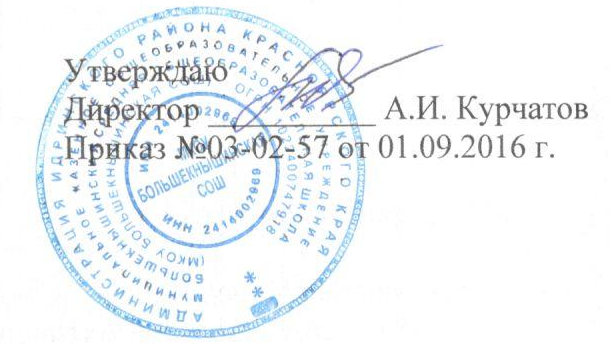 